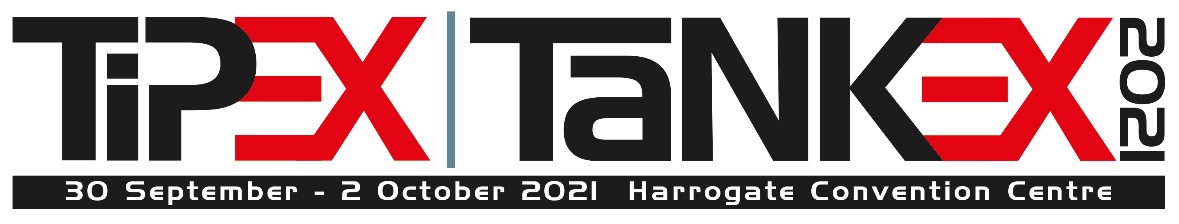 Risk Assessment    	Exhibitor: ……………………………………………………………Stand Number(s):  ……………………Address: ………………………………………………………………………………………………………...…………………………………………………………………………………………………………………...…………………………………………………..Postcode:………………………………….…………..……..

Show period (Build up, open and breakdown): ..………………………….………………………………..Assessors name: …………………………………Job title:.. ...………………………………………………Contact number: ………………………….. Email:.. ..………………………………………………………..Stand H&S representative: ……………………………………………………………………..……………Date RA undertaken: …………………………Assessors signature: ……………………………………...Please complete and return by 6 August 2021 to:Katy Court, First Floor, Chancery House, St Nicholas Way, Sutton, Surrey, SM1 1JBEmail: tiptank@roadtransport.comTaskPerceived hazardWho is at risk?Risk levelPrecautions takenResidual riski.e. Erection of  stand  fittings, manual handling during build up and carpet fittingi.e Slips/trips/falls, crushing, sprains, back strain, cuts and abrasionsi.e Exhibitors, contractors,  Tip-ex and HIC  staffi.e Highi.e Stand construction being carried out by stand contractor under generic RAi.e Medium